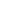 АНАЛІТИЧНА ХІМІЯВикладач: к. х. н., доцент, доцент кафедри хімії ЗНУ, Луганська Ольга ВасилівнаКафедра: хімії, ІІІ корпус, ауд. 108E-mail:130805olga@gmail.comТелефон:066-446-81-35Інші засоби зв’язку: Moodle (форум курсу, приватні повідомлення)ОПИС КУРСУКурс «Аналітична хімія» складається з чотирьох розділів «Теоретичні основи хімічного аналізу на основі фізико-хімічних законів», «Якісний аналіз», «Кількісний аналіз», «Фізико-хімічні методи досліджень» і включає відповідно 10 та 10 змістових модулів. Усього 20.Курс направлений на формування у студентів експериментальних умінь аналізу хімічних речовин, які є основою для подальшого вивчення циклу хімічних дисциплін, а також будуть широко використані в практичній роботі. Курс аналітичної хімії також є введенням до деяких аспектів курсів органічної, фізичної та колоїдної хімій, біохімії і містить характеристику методів якісного та кількісного хімічного аналізу.Основна увага при викладанні дисципліни приділяється навчанню студента використовувати теоретичні знання при вирішенні практичних завдань, самостійно працювати з науковою літературою, аналізувати явища та виділяти закономірності при проведенні аналізу речовин. Особлива увага приділяється формуванню навичок практичного застосування методів аналізу, виробленню уявлення про роль та місце кожного методу аналізу з метою використання найбільш раціонального для вирішення конкретного аналітичного завдання, розробки плану дослідження та виконання експерименту. Здобуті знання дають можливість встановлювати хімічний склад сировини, здійснювати контроль усіх виробництв, якості сировини, готової продукції, виявляти шкідливі домішки у повітрі, воді, ґрунті, харчових продуктах, проводити дистанційний контроль стану довкілля. Мета лабораторних робіт – формування у студентів експериментальних умінь аналізу хімічних речовин. Лабораторний практикум організований таким чином, що при його виконанні студенти ознайомляться з основними методами якісного та кількісного аналізу речовин.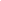 1 1 змістовий модуль = 15 годин (0,5 кредита EСTS)ОЧІКУВАНІ РЕЗУЛЬТАТИ НАВЧАННЯУ результаті вивчення курсу «Аналітична хімія» студенти повинні оволодіти такими компетентностями:Здатність розв'язувати складні спеціалізовані задачі та практичні проблеми хімії або у процесі навчання, що передбачає застосування певних теорій та методів природничих наук і характеризується комплексністю та невизначеністю умов (ІК).Здатність до абстрактного мислення, аналізу та синтезу(ЗК-1).Здатність вчитися і оволодівати сучасними знаннями(ЗК-2).Здатність працювати у команді(ЗК-3).Здатність до адаптації та дії в новій ситуації(ЗК-4).Навички використання інформаційних і комунікаційних технологій(ЗК-5).Здатність спілкуватися з представниками інших професійних груп різного рівня (з експертами з інших галузей знань/видів економічної діяльності) (ЗК-7).Прагнення до збереження навколишнього середовища (ЗК-9).Здатність до пошуку, оброблення та аналізу інформації з різних джерел(ЗК-10).Здатність бути критичним і самокритичним(ЗК-11).Здатність зберігати та примножувати моральні, культурні, наукові цінності і досягнення суспільства на основі розуміння історії та закономірностей розвитку предметної області, її місця у загальній системі знань про природу і суспільство та у розвитку суспільства, техніки і технологій, використовувати різні види та форми рухової активності для активного відпочинку та ведення здорового способу життя (ЗК-13).Здатність застосовувати знання і розуміння математики та природничих наук для вирішення якісних та кількісних проблем в хімії (СК-1).Здатність розпізнавати і аналізувати проблеми, застосовувати обґрунтовані (чи доцільні)методи вирішення проблем,приймати обґрунтовані рішення в області хімії.(СК-2).Здатність оцінювати та забезпечувати якість виконуваних робіт виходячи із вимог хімічної метрології та професійних стандартів в галузі хімії.(СК-3).Здатність здійснювати сучасні методи аналізу даних (СК-5).Здатність оцінювати ризики(СК-6).Здатність здійснювати типові хімічні лабораторні дослідження.(СК-7).Здатність здійснювати кількісні вимірювання фізико-хімічних величин, описувати, аналізувати і критично оцінювати експериментальні дані (СК-8).Здатність використовувати стандартне хімічне обладнання (СК-9).Здатність до опанування нових областей хімії шляхом самостійного навчання. (СК-10).Здатність формулювати етичні та соціальні проблеми, які стоять перед хімією, та здатність застосовувати етичні стандарти досліджень і професійної діяльності в галузі хімії (наукова доброчесність) (СК-11).Розуміння ключових хімічних понять, основних фактів, концепцій, принципів і теорій, що стосуються природничих наук та наук про життя і землю, для забезпечення можливості в подальшому глибоко розуміти спеціалізовані області хімії (СК-12).Вміння застосовувати знання і розуміння для вирішення якісних та кількісних проблем відомої природи (СК-13).Навички в практичному застосуванні теоретичних відомостей.(СК-14).У разі успішного завершення курсу студент зможе:використовувати методи хімічного аналізу речовин для встановлення їх якісного та кількісного складу;проводити розрахунки кількісного складу речовин на основі фізико-хімічних законів;використовувати в роботі довідкову‚ навчальну літературу; знаходити інші необхідні джерела інформації і працювати з ними.ОСНОВНІ НАВЧАЛЬНІ РЕСУРСИПрезентації лекцій, плани лабораторних занять, методичні вказівки до лабораторних робіт, методичні рекомендації до виконання індивідуальних завдань розміщені на платформі Moodle.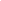 КОНТРОЛЬНІ ЗАХОДИПоточні контрольні заходи:Лабораторне заняття. Лабораторне заняття складається з двох частин: перша частина – теоретична, передбачає перевірку володіння студентами теоретичними положеннями та застосування їх під час виконання практичних завдань і розв’язання задач, виявлення ступеня засвоєння теоретичного матеріалу; друга частина – експериментальна, включає виконання лабораторної роботи і оформлення звіту з неї. Лабораторні роботи містять в собі індивідуальні (лабораторні або практичні) завдання з кожної теми розділу. Лабораторна робота має бути оформлена у лабораторному журналі та здана викладачеві до встановленого планом терміну. Можна отримати в кожному розділі 0-24 балів за результатами навчальної діяльності під час лабораторних занять.Контрольне тестування. Після вивчення тем з кожного розділу студенти самостійно проходять контрольне тестування в електронному вигляді в системі Moodlе. Можна отримати в кожному розділі 0-6 балів.Оцінювання знань студентів під час поточного контролю відбувається на підставі наступних критеріїв:правильність відповідей (правильне, чітке, достатньо глибоке викладення теоретичних понять);ступінь усвідомлення програмного матеріалу і самостійність міркувань;новизна навчальної інформації, рівень використання наукових (теоретичних знань);вміння користуватися засвоєними теоретичними знаннями у повсякденному житті.Відповідь студентів оцінюється і за формою, тобто з точки зору логічності, чіткості, виразності викладу навчальної літератури.Підсумкові контрольні заходи:Захист індивідуального практичного завдання (15 балів).Результати виконання студентом індивідуального завдання оцінюються за наступною шкалою:Вступ (1 бал): формулювання необхідності зазначених знань для професійного становлення майбутнього хіміка. Основна частина (1-8 балів): повнота розкриття питання (1-2 бали); опрацювання сучасних наукових інформаційних джерел (1-3 бали); цілісність, систематичність, логічна послідовність викладу (1-3 бали).Висновки (1 бал): уміння формулювати власне ставлення до проблеми, робити аргументовані висновки. Акуратність оформлення письмової роботи (1 бал). Підготовка комп’ютерної презентації (1-4 бали): уміння користуватися Інтернет ресурсом (1 бал); підбір і логічне розміщення графічних і фотозображень (1 бал); слайд-шоу (близько 15 слайдів) (1-2 бали).Загальна оцінка визначається як сума балів, отриманих студентом за кожним пунктом. Виконання індивідуального завдання оцінюється 0-15 балів.Екзаменаційне випробування в усній формі за білетами (25 балів), що включають 3 питання:1-е і 2-е питання – теоретичні з розділу аналітичної хімії, 3-е питання – перевірки практичних умінь застосування знань з аналітичної хімії. До складання екзамену допускаються студенти, які набрали мінімально 35 балів з 60 можливих. І семестрІІ семестрШкала оцінювання: національна та ECTSРОЗКЛАД КУРСУ ЗА ТЕМАМИ І КОНТРОЛЬНІ ЗАВДАННЯІ семестрІІ семестрОСНОВНІ ДЖЕРЕЛАСегеда А.С. Збірник задач і вправ з аналітичної хімії. Якісний аналіз : навч. посіб. для студ. хім. спец. ВУЗів пед. проф. Київ : ЦУЛ, Фітосоціоцентр, 2002. 524 с.Шевряков М.В., Повстяний М.В., Яковенко Б.В., Попович Т.А. Аналітична хімія: Теоретичні основи якісного та кількісного аналізу : навч.-метод. посіб. для студ. ун-тів напряму підгот. "Хімія". Херсон : Олді-плюс, 2013. 404 с.Harvey D. Modern analytical chemistry. Boston : McGraw-Hill, 2000. 798 p. URL: http://ebooks.znu.edu.ua/files/Bibliobooks/Inshi12/0009452.pdf.Юрченко О.І., Дрозд А.В., Бугаєвський О.А. Аналітична хімія. Загальне положення. Якісний аналіз. Харків : ХНУ, 2002. 123 с. URL: http://ebooks.znu.edu.ua/files/Bibliobooks/Inshi20/0013347.pdf.Danzer K., Eckschlager K.  Information theory in analitical chemistry. New York : John Wiley & Sons, 1994. 275 p.Бугаєвський О.А., Решетняк О.О. Таблиці констант хімічних рівноваг, що застосовуються у аналітичній хімії. Харків : ХНУ, 2000. 77 с. URL: http://ebooks.znu.edu.ua/files/Bibliobooks/Inshi20/0013355.pdf.Набиванець Б.Й., Сухан В.В., Калабіна Л.В. Аналітична хімія природного середовища : підручник. Київ : Либідь, 1996. 304 с.Шевряков М.В., Повстяной М.В., Рябініна Г.О. Практикум з аналітичної хімії. Кількісний аналіз : навч. посіб. для студ. вищ. навч. закл. рек. МОНУ. Херсон : Олді-плюс, 2012. 207 с.Логінова Л.П., Клещевнікова В.М., Решетняк О.О., Харченко О.В. Збірник задач з аналітичної хімії : навч. посіб. Харків : ХВУ, ХДУ, 1999. 248 с. URL: http://ebooks.znu.edu.ua/files/Bibliobooks/Inshi20/0013348.pdf.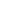 РЕГУЛЯЦІЇ І ПОЛІТИКИ КУРСУ2Відвідування занять. Регуляція пропусків.Відвідування усіх занять є обов’язковим. Студенти, які за певних обставин не можуть відвідувати практичні заняття регулярно, мусять впродовж тижня узгодити із викладачем графік індивідуального відпрацювання пропущених занять. Окремі пропущенні завдання мають бути відпрацьовані на найближчій консультації впродовж тижня після пропуску. Студенти, які станом на початок екзаменаційної сесії мають понад 70% невідпрацьованих пропущених занять, до відпрацювання не допускаються.Політика академічної доброчесностіУсі письмові роботи, що виконуються слухачами під час проходження курсу, перевіряються на наявність	плагіату	за	допомогою	спеціалізованого	програмного	забезпечення	UniCheck. Відповідно до чинних правових норм, плагіатом вважатиметься: копіювання чужої наукової роботи чи декількох робіт та оприлюднення результату під своїм іменем; створення суміші власного та запозиченого тексту без належного цитування джерел; рерайт (перефразування чужої праці без згадування оригінального автора). Будь-яка ідея, думка чи речення, ілюстрація чи фото, яке ви запозичуєте, має супроводжуватися посиланням на першоджерело. Приклади оформлення цитувань див. на Moodle: https://moodle.znu.edu.ua/mod/resource/view.php?id=103857. Виконавці індивідуальних дослідницьких завдань обов’язково додають до текстів своїх робіт власноруч підписану Декларацію академічної доброчесності (див. посилання у Додатку до силабусу).Роботи, у яких виявлено ознаки плагіату, до розгляду не приймаються і відхиляються без права перескладання. Якщо ви не впевнені, чи підпадають зроблені вами запозичення під визначення плагіату, будь ласка, проконсультуйтеся з викладачем.Використання комп’ютерів/телефонів на заняттіВикористання мобільних телефонів, планшетів та інших гаджетів під час лекційних та практичних занять дозволяється виключно у навчальних цілях. Будь ласка, не забувайте активувати режим «без звуку» до початку заняття.Під час виконання заходів контролю використання гаджетів заборонено. У разі порушення цієї заборони роботу буде анульовано без права перескладання.КомунікаціяБазовою платформою для комунікації викладача зі студентами є Moodle.Важливі повідомлення загального характеру регулярно розміщуються викладачем на форумі курсу. Для персональних запитів використовується сервіс приватних повідомлень. Відповіді на запити студентів подаються викладачем впродовж трьох робочих днів. Для оперативного отримання повідомлень про оцінки та нову інформацію, розміщену на сторінці курсу у Moodle, будь ласка, переконайтеся, що адреса електронної пошти, зазначена у вашому профайлі на Moodle, є актуальною, та регулярно перевіряйте папку «Спам».Якщо за технічних причин доступ до Moodle є неможливим, або ваше питання потребує термінового розгляду, направте електронного листа з позначкою «Важливо» на адресу: 130805olga@gmail.com.  У листі обов’язково вкажіть ваше прізвище та ім’я, курс та шифр академічної групи.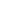 2 Тут зазначається все, що важливо для курсу: наприклад, умови допуску до лабораторій, реактивів тощо. Викладач сам вирішує, що треба знати студенту для успішного проходження курсу!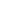 ДОДАТОК ДО СИЛАБУСУ ЗНУ – 2020-2021 рр.ГРАФІК НАВЧАЛЬНОГО ПРОЦЕСУ 2020-2021 н. р. (посилання на сторінку сайту ЗНУ)АКАДЕМІЧНА ДОБРОЧЕСНІСТЬ. Студенти і викладачі Запорізького національного університету несуть персональну відповідальність за дотримання принципів академічної доброчесності, затверджених Кодексом академічної доброчесності ЗНУ: https://tinyurl.com/ya6yk4ad.Декларація академічної доброчесності здобувача вищої освіти (додається в обов’язковому порядку до письмових кваліфікаційних робіт, виконаних здобувачем, та засвідчується особистим підписом):https://tinyurl.com/y6wzzlu3.НАВЧАЛЬНИЙ ПРОЦЕС ТА ЗАБЕЗПЕЧЕННЯ ЯКОСТІ ОСВІТИ. Перевірка набутих студентами знань, навичок та вмінь (атестації, заліки, іспити та інші форми контролю) є невід’ємною складовою системи забезпечення якості освіти і проводиться відповідно до Положення про організацію та методику проведення поточного та підсумкового семестрового контролю навчання студентів ЗНУ: https://tinyurl.com/y9tve4lk.ПОВТОРНЕ ВИВЧЕННЯ ДИСЦИПЛІН, ВІДРАХУВАННЯ. Наявність академічної заборгованості до 6 навчальних дисциплін (в тому числі проходження практики чи виконання курсової роботи) за результатами однієї екзаменаційної сесії є підставою для надання студенту права на повторне вивчення зазначених навчальних дисциплін. Порядок повторного вивчення визначається Положенням про порядок повторного вивчення навчальних дисциплін та повторного навчання у ЗНУ: https://tinyurl.com/y9pkmmp5. Підстави та процедури відрахування студентів, у тому числі за невиконання навчального плану, регламентуються Положенням про порядок переведення, відрахування та поновлення студентів у ЗНУ: https://tinyurl.com/ycds57la.НЕФОРМАЛЬНА ОСВІТА. Порядок зарахування результатів навчання, підтверджених сертифікатами, свідоцтвами, іншими документами, здобутими поза основним місцем навчання, регулюється Положенням про порядок визнання результатів навчання, отриманих у неформальній освіті: https://tinyurl.com/y8gbt4xs.ВИРІШЕННЯ КОНФЛІКТІВ. Порядок і процедури врегулювання конфліктів, пов’язаних із корупційними діями, зіткненням інтересів, різними формами дискримінації, сексуальними домаганнями, міжособистісними стосунками та іншими ситуаціями, що можуть виникнути під час навчання, регламентуються Положенням про порядок і процедури вирішення конфліктних ситуацій у ЗНУ: https://tinyurl.com/ycyfws9v. Конфліктні ситуації, що виникають у сфері стипендіального забезпечення здобувачів вищої освіти, вирішуються стипендіальними комісіями факультетів, коледжів та університету в межах їх повноважень, відповідно до: Положення про порядок призначення і виплати академічних стипендій у ЗНУ: https://tinyurl.com/yd6bq6p9;Положення про призначення та виплату соціальних стипендій у ЗНУ: https://tinyurl.com/y9r5dpwh.ПСИХОЛОГІЧНА ДОПОМОГА. Телефон довіри практичного психолога (061)228-15-84 (щоденно з 9 до 21).ЗАПОБІГАННЯ КОРУПЦІЇ. Уповноважена особа з питань запобігання та виявлення корупції (Воронков В. В., 1корп., 29 каб., тел. +38 (061) 289-14-18).РІВНІ МОЖЛИВОСТІ ТА ІНКЛЮЗИВНЕ ОСВІТНЄ СЕРЕДОВИЩЕ. Центральні входи усіх навчальних корпусів ЗНУ обладнані пандусами для забезпечення доступу осіб з інвалідністю та інших маломобільних груп населення. Допомога для здійснення входу у разі потреби надається черговими охоронцями навчальних корпусів. Якщо вам потрібна спеціалізована допомога, будь-ласка, зателефонуйте (061) 228-75-11 (начальник охорони). Порядок супроводу (надання допомоги) осіб з інвалідністю та інших маломобільних груп населення у ЗНУ: https://tinyurl.com/ydhcsagx.РЕСУРСИ ДЛЯ НАВЧАННЯ. Наукова бібліотека: http://library.znu.edu.ua. Графік роботи абонементів: понеділок – п`ятниця з 08.00 до 17.00; субота з 09.00 до15.00.ЕЛЕКТРОННЕ ЗАБЕЗПЕЧЕННЯ НАВЧАННЯ (MOODLE): https://moodle.znu.edu.uaЯкщо забули пароль/логін, направте листа з темою «Забув пароль/логін» за адресами:для студентів ЗНУ - moodle.znu@gmail.com, Савченко Тетяна Володимирівнадля студентів Інженерного інституту ЗНУ - alexvask54@gmail.com, Василенко Олексій Володимирович У листі вкажіть: прізвище, ім'я, по-батькові українською мовою; шифр групи; електронну адресу.Якщо ви вказували електронну адресу в профілі системи Moodle ЗНУ, то використовуйте посилання для відновлення паролю https://moodle.znu.edu.ua/mod/page/view.php?id=133015.Центр інтенсивного вивчення іноземних мов: http://sites.znu.edu.ua/child-advance/Центр німецької мови, партнер Гете-інституту: https://www.znu.edu.ua/ukr/edu/ocznu/nimШкола Конфуція (вивчення китайської мови): http://sites.znu.edu.ua/confuciusОсвітня програма, рівень вищої освітиОсвітня програма, рівень вищої освітиХімія.БакалаврХімія.БакалаврХімія.БакалаврХімія.БакалаврХімія.БакалаврХімія.БакалаврСтатус дисципліниСтатус дисципліниНормативнаНормативнаНормативнаНормативнаНормативнаНормативнаКредити ECTS12Навч. рік2020-21Рік навчання2Тижні1-й семестр 14 2-й семестр 14Кількість годин360 (180 та 180)Кількість змістових модулів120 (10 та 10)Лекційні заняття –28 год.,  28 год.Лабораторні заняття – 56 год., 56 год.Самостійна робота –96 год., 96год.Лекційні заняття –28 год.,  28 год.Лабораторні заняття – 56 год., 56 год.Самостійна робота –96 год., 96год.Вид контролюЕкзаменЕкзаменЕкзаменЕкзаменЕкзаменПосилання на курс в MoodleПосилання на курс в MoodleПосилання на курс в Moodlehttps://moodle.znu.edu.ua/course/view.php?id=5959https://moodle.znu.edu.ua/course/view.php?id=3919https://moodle.znu.edu.ua/course/view.php?id=5959https://moodle.znu.edu.ua/course/view.php?id=3919https://moodle.znu.edu.ua/course/view.php?id=5959https://moodle.znu.edu.ua/course/view.php?id=3919https://moodle.znu.edu.ua/course/view.php?id=5959https://moodle.znu.edu.ua/course/view.php?id=3919https://moodle.znu.edu.ua/course/view.php?id=5959https://moodle.znu.edu.ua/course/view.php?id=3919Консультації:Консультації:Консультації:понеділок 14.30-15.30 понеділок 14.30-15.30 понеділок 14.30-15.30 понеділок 14.30-15.30 понеділок 14.30-15.30 Контрольний західКонтрольний західТермін виконання% від загальної оцінкиПоточний контроль (max 60%)Поточний контроль (max 60%)Змістовий модуль	1(розділ 1)Лабораторне заняттяТиждень 12Змістовий модуль	2(розділ 1)Лабораторне заняттяТиждень 2-35Змістовий модуль	3 (розділ 1)Лабораторне заняттяТиждень 42Змістовий модуль	4 (розділ 1)Лабораторне заняттяТиждень 53Змістовий модуль	5 (розділ 1)Лабораторне заняттяТиждень 6-712Змістовий модуль	5 (розділ 1)Контрольне тестування за розділом 1Тиждень 76Змістовий модуль	6 (розділ 2)Лабораторне заняттяТиждень 82Змістовий модуль	7 (розділ 2)Лабораторне заняттяТиждень 9-104Змістовий модуль	8(розділ 2)Лабораторне заняттяТиждень 113Змістовий модуль	9(розділ 2)Лабораторне заняттяТиждень 12-1312Змістовий модуль 10 (розділ 2)Лабораторне заняттяТиждень 143Змістовий модуль 10 (розділ 2)Контрольне тестування за розділом 2Тиждень 146Підсумковий контроль (max 40%)Підсумковий контроль (max 40%)ЕкзаменЕкзамен25Захист	індивідуального	завданняЗахист	індивідуального	завдання15РазомРазом100%Контрольний західКонтрольний західТермін виконання% від загальної оцінкиПоточний контроль (max 60%)Поточний контроль (max 60%)Змістовий модуль	1(розділ 3)Лабораторне заняттяТиждень 13Змістовий модуль	2(розділ 3)Лабораторне заняттяТиждень 2-37Змістовий модуль	3 (розділ 3)Лабораторне заняттяТиждень 4-57Змістовий модуль   4 (розділ 3)Лабораторне заняттяТиждень 63,5Змістовий модуль  5 (розділ 3)Лабораторне заняттяТиждень 73,5Змістовий модуль  5 (розділ 3)Контрольне тестування за розділом 3Тиждень 76Змістовий модуль   6 (розділ 4)Лабораторне заняттяТиждень 83,5Змістовий модуль    7 (розділ 4)Лабораторне заняттяТиждень 93,5Змістовий модуль   8(розділ 4)Лабораторне заняттяТиждень 10-117Змістовий модуль 9(розділ 4)Лабораторне заняттяТиждень 123,5Змістовий модуль  10 (розділ 4)Лабораторне заняття Тиждень 13-146,5Змістовий модуль  10 (розділ 4)Контрольне тестування за розділом 4Тиждень 146Підсумковий контроль (max 40%)Підсумковий контроль (max 40%)ЕкзаменЕкзамен25Захист	індивідуального	завданняЗахист	індивідуального	завдання15РазомРазом100%За шкалою ECTSЗа шкалою університетуЗа національною шкалоюЗа національною шкалоюЗа шкалою ECTSЗа шкалою університетуЕкзаменЗалікA90 – 100 (відмінно)5 (відмінно)ЗарахованоB85 – 89 (дуже добре)4 (добре)ЗарахованоC75 – 84 (добре)4 (добре)ЗарахованоD70 – 74 (задовільно)3 (задовільно)ЗарахованоE60 – 69 (достатньо)3 (задовільно)ЗарахованоFX35 – 59 (незадовільно – з можливістю повторного складання)2 (незадовільно)Не зарахованоF1 – 34 (незадовільно – з обов’язковим повторним курсом)2 (незадовільно)Не зарахованоТижденьі вид заняттяТема змістового модулюКонтрольний західКількість балівЗмістовий модуль 1Змістовий модуль 1Змістовий модуль 1Змістовий модуль 1Тиждень 1Лекція 1Предмет завдання і методи аналітичної хімії. Основні етапи розвитку.Тиждень 1Лабораторнезаняття 1Перша аналітична група катіонів. Друга аналітична група катіонів.Лабораторна робота (виконання лабораторної роботи і оформлення звіту з неї. Лабораторні роботи містять в собі індивідуальні (лабораторні або практичні) завдання з кожної теми розділу.)2Змістовий модуль 2Змістовий модуль 2Змістовий модуль 2Змістовий модуль 2Тиждень 2-3Лекція 2-3Хімічна рівновага.Тиждень 2-3Лабораторнезаняття 2-3Третя аналітична група катіонів. Систематичний хід аналізу суміші катіонів I, II та III груп. Четверта група катіонів.Лабораторна робота (виконання лабораторної роботи і оформлення звіту з неї. Лабораторні роботи містять в собі індивідуальні (лабораторні або практичні) завдання з кожної теми розділу.)5Змістовий модуль 3Змістовий модуль 3Змістовий модуль 3Змістовий модуль 3Тиждень 4Лекція 4Кислотно-основна рівновага. Теорія Льюіса. Теорія Арреніуса. Теорія Бренстеда-Лоурі.Тиждень 4Лабораторнезаняття 4П‘ята група катіонів. Шоста група катіонів.Лабораторна робота (виконання лабораторної роботи і оформлення звіту з неї. Лабораторні роботи містять в собі індивідуальні (лабораторні або практичні) завдання з кожної теми розділу.)2Змістовий модуль 4Змістовий модуль 4Змістовий модуль 4Змістовий модуль 4Тиждень 5Лекція 5Кислотно-основна рівновага. Константа кислотності та основності. Нівелюючий, диференціюючий ефект розчинника.Тиждень 5Лабораторнезаняття 5Систематичний хід аналізу катіонів IV, V, VІ груп.Лабораторна робота (виконання лабораторної роботи і оформлення звіту з неї. Лабораторні роботи містять в собі індивідуальні (лабораторні або практичні) завдання з кожної теми розділу.)3Змістовий модуль 5Змістовий модуль 5Змістовий модуль 5Змістовий модуль 5Тиждень 6-7Лекція 6-7Рівновага в гетерогенних системах.Тиждень 6-7Лабораторнезаняття 6-7Систематичний хід аналізу катіонів всіх груп (рідка задача). Систематичний хід аналізу катіонів всіх груп (суха задача).Лабораторна робота (виконання лабораторної роботи і оформлення звіту з неї. Лабораторні роботи містять в собі індивідуальні (лабораторні або практичні) завдання з кожної теми розділу.)12Змістовий модуль 6Змістовий модуль 6Змістовий модуль 6Змістовий модуль 6Тиждень 8Лекція 8Окисно – відновні реакції.Тиждень 8Лабораторнезаняття 8Перша аналітична група аніонів.Лабораторна робота (виконання лабораторної роботи і оформлення звіту з неї. Лабораторні роботи містять в собі індивідуальні (лабораторні або практичні) завдання з кожної теми розділу.)2Змістовий модуль 7Змістовий модуль 7Змістовий модуль 7Змістовий модуль 7Тиждень 9-10Лекція 9-10Комплексні координаційні сполуки.Тиждень 9-10Лабораторнезаняття 9-10Друга аналітична група аніонів. Третя аналітична група аніонів.Лабораторна робота (виконання лабораторної роботи і оформлення звіту з неї. Лабораторні роботи містять в собі індивідуальні (лабораторні або практичні) завдання з кожної теми розділу.)4Змістовий модуль 8Змістовий модуль 8Змістовий модуль 8Змістовий модуль 8Тиждень 11Лекція 11Методи якісного аналізу.Тиждень 11Лабораторнезаняття 11Аналіз суміші аніонів І-ІІІ груп.Лабораторна робота (виконання лабораторної роботи і оформлення звіту з неї. Лабораторні роботи містять в собі індивідуальні (лабораторні або практичні) завдання з кожної теми розділу.)3Змістовий модуль 9Змістовий модуль 9Змістовий модуль 9Змістовий модуль 9Тиждень 12-13Лекція 12-13Розділення елементів методом екстракції.Тиждень 12-13Лабораторнезаняття 12-13Аналіз суміші катіонів і аніонів усіх груп. Аналіз суміші сухих солей (НДРС).Лабораторна робота (виконання лабораторної роботи і оформлення звіту з неї. Лабораторні роботи містять в собі індивідуальні (лабораторні або практичні) завдання з кожної теми розділу.)12Змістовий модуль 10Змістовий модуль 10Змістовий модуль 10Змістовий модуль 10Тиждень 14Лекція 14Хроматографія.Тиждень 14Лабораторнезаняття 14Хроматографічне розділення та виявлення іонів на папері.Лабораторна робота (виконання лабораторної роботи і оформлення звіту з неї. Лабораторні роботи містять в собі індивідуальні (лабораторні або практичні) завдання з кожної теми розділу.)3Тижденьі вид заняттяТема змістового модулюКонтрольний західКількість балівЗмістовий модуль 11Змістовий модуль 11Змістовий модуль 11Змістовий модуль 11Тиждень 1Лекція 1Методи кількісного аналізу.Тиждень1Лабораторнезаняття 1Застосування методів математичної статистики в аналітичній хімії.Лабораторна робота (виконання лабораторної роботи і оформлення звіту з неї. Лабораторні роботи містять в собі індивідуальні (лабораторні або практичні) завдання з кожної теми розділу.)3Змістовий модуль 12Змістовий модуль 12Змістовий модуль 12Змістовий модуль 12Тиждень 2-3Лекція 2-3Хімічні методи аналізу.Тиждень 2-3Лабораторнезаняття 2-3Гравіметричний (ваговий) аналіз. Титриметричний (об‘ємний) аналіз.Лабораторна робота (виконання лабораторної роботи і оформлення звіту з неї. Лабораторні роботи містять в собі індивідуальні (лабораторні або практичні) завдання з кожної теми розділу.)7Змістовий модуль 13Змістовий модуль 13Змістовий модуль 13Змістовий модуль 13Тиждень 4-5Лекція 4-5Реакції комплексоутворення в аналітичній хімії та їхзастосування в титриметричному аналізі.Тиждень 4-5Лабораторнезаняття 4-5Комплексонометрія (хелатометрія). Встановлення концентрації трилону Б за магній сульфатом.Титриметричне визначення загальної твердості води. Комплексонометричне визначення Феруму. Комплексонометричне визначення Кальцію та Магнію в суміші.Лабораторна робота (виконання лабораторної роботи і оформлення звіту з неї. Лабораторні роботи містять в собі індивідуальні (лабораторні або практичні) завдання з кожної теми розділу.)7Змістовий модуль 14Змістовий модуль 14Змістовий модуль 14Змістовий модуль 14Тиждень 6Лекція 6Осаджувальне титрування.Тиждень 6Лабораторнезаняття 6Методи осаджувального титрування. Аргентометрія. Визначення хлоридів за методом Мора.Лабораторна робота (виконання лабораторної роботи і оформлення звіту з неї. Лабораторні роботи містять в собі індивідуальні (лабораторні або практичні) завдання з кожної теми розділу.)3,5Змістовий модуль 15Змістовий модуль 15Змістовий модуль 15Змістовий модуль 15Тиждень 7Лекція 7Фізико-хімічні методи дослідження.Тиждень 7Лабораторнезаняття 7Фізико-хімічні методи аналізу. Дихроматометрія. Визначення Феруму в руді.Лабораторна робота (виконання лабораторної роботи і оформлення звіту з неї. Лабораторні роботи містять в собі індивідуальні (лабораторні або практичні) завдання з кожної теми розділу.)3,5Змістовий модуль 16Змістовий модуль 16Змістовий модуль 16Змістовий модуль 16Тиждень 8Лекція 8Спектральні методи.Тиждень 8Лабораторнезаняття 8Спектральні (оптичні) методи аналізу. Кількісне визначення методом фотоколориметрії. Фотоколориметричне визначення Феруму(ІІІ).Лабораторна робота (виконання лабораторної роботи і оформлення звіту з неї. Лабораторні роботи містять в собі індивідуальні (лабораторні або практичні) завдання з кожної теми розділу.)3,5Змістовий модуль 17Змістовий модуль 17Змістовий модуль 17Змістовий модуль 17Тиждень 9Лекція 9Нефелометрія. Рефрактометрія.Тиждень 9Лабораторнезаняття 9Спектральні (оптичні) методи аналізу. Визначення Купруму (ІІ) в розчині.Лабораторна робота (виконання лабораторної роботи і оформлення звіту з неї. Лабораторні роботи містять в собі індивідуальні (лабораторні або практичні) завдання з кожної теми розділу.)3,5Змістовий модуль 18Змістовий модуль 18Змістовий модуль 18Змістовий модуль 18Тиждень 10-11Лекція 10-11Атомно-абсорбційна спектроскопія. Атомно-емісійна спектроскопія.Тиждень 10-11Лабораторнезаняття 10-11Атомно-абсорбційний метод аналізу. Методи окисно-відновного титрування. Перманганатометрія. Приготування приблизно 0,1н розчину калій перманганату. Стандартизація розчину калій перманганату за оксалатною кислотою. Визначення Феруму в солях. Визначення Мангану в рудах. Визначення кількості гідроген пероксиду в розчині.Лабораторна робота (виконання лабораторної роботи і оформлення звіту з неї. Лабораторні роботи містять в собі індивідуальні (лабораторні або практичні) завдання з кожної теми розділу.)7Змістовий модуль 19Змістовий модуль 19Змістовий модуль 19Змістовий модуль 19Тиждень 12Лекція 12Люмінесценція.Тиждень 12Лабораторнезаняття 12Йодометрія. Стандартизація розчину натрій тіосульфату за розчином калій біхромату. Йодометричне визначення кислот. Титриметричне йодометричне визначення Купруму в сплавах. Визначення кількості Купруму в розчині.Лабораторна робота (виконання лабораторної роботи і оформлення звіту з неї. Лабораторні роботи містять в собі індивідуальні (лабораторні або практичні) завдання з кожної теми розділу.)3,5Змістовий модуль 20Змістовий модуль 20Змістовий модуль 20Змістовий модуль 20Тиждень 13-14Лекція 13-14Електрохімічні методи аналізу.Тиждень 13-14Лабораторнезаняття 13-14Електрохімічні методи аналізу. Визначення вмісту кислот або основ методом потенціометричного титрування. Хроматографічний аналіз. Кількісне визначення вмісту Купруму (ІІ) в розчині методом іонообмінної хроматографії.Лабораторна робота (виконання лабораторної роботи і оформлення звіту з неї. Лабораторні роботи містять в собі індивідуальні (лабораторні або практичні) завдання з кожної теми розділу.)6,5